БАШКОРТОСТАН РЕСПУБЛИКАҺЫ ЕЙӘНСУРА РАЙОНЫМУНИЦИПАЛЬ РАЙОНЫНЫҢ И81Н2ОЛ АУЫЛ СОВЕТЫ АУЫЛ БИЛӘМӘҺЕ ХАКИМИӘТЕҠАРАРАДМИНИСТРАЦИЯ СЕЛЬСКОГО ПОСЕЛЕНИЯИСЯНГУЛОВСКИЙ СЕЛЬСОВЕТ МУНИЦИПАЛЬНОГО РАЙОНА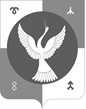 ЗИАНЧУРИНСКИЙ РАЙОН РЕСПУБЛИКИ БАШКОРТОСТАНПОСТАНОВЛЕНИЕ8 февраль 2022 й.	№ 1/2	8 февраль 2022 г.И81н2ол а.	с. ИсянгуловоОб утверждении муниципальной программы«Развитие муниципальной службы в Администрации сельского поселения Исянгуловский сельсовет муниципального района Зианчуринский район Республики Башкортостан»В целях развития и совершенствования муниципальной службы в Администрации сельского поселения Исянгуловский сельсовет муниципального района Зианчуринский район Республики Башкортостан в соответствии с Бюджетным кодексом Российской Федерации, Федеральным законом от 06.10.2003 № 131-ФЗ «Об общих принципах организации местного самоуправления в Российской Федерации», Федеральным законом от 02.03.2007 № 25-ФЗ «О муниципальной службе в Российской Федерации», Законом Республики Башкортостан от 16.07.2007№ 453-з «О муниципальной службе в Республике Башкортостан», Администрация сельского поселения Исянгуловский сельсовет муниципального района Зианчуринский район Республики Башкортостан»ПОСТАНОВЛЯЕТ:Утвердить прилагаемую муниципальную программу «Развитие муниципальной службы в Администрации сельского поселения Исянгуловский сельсовет муниципального района Зианчуринский район Республики Башкортостан».Объемы финансирования муниципальной программы подлежат ежегодному уточнению, исходя из возможностей бюджета сельского поселения Исянгуловский сельсовет муниципального района Зианчуринский район Республики Башкортостан за очередной финансовый год.Контроль за исполнением настоящего постановления оставляю за собой.Глава сельского поселения	Р.Р. МасягутовУТВЕРЖДЕНАпостановлением Администрации сельского поселения Исянгуловский сельсовет муниципального района Зианчуринский районРеспублики Башкортостанот « 08» февраля 2022 г. № 1/2МУНИЦИПАЛЬНАЯ ПРОГРАММА«РАЗВИТИЕ МУНИЦИПАЛЬНОЙ СЛУЖБЫ В АДМИНИСТРАЦИИ СЕЛЬСКОГО ПОСЕЛЕНИЯ ИСЯНГУЛОВСКИЙ СЕЛЬСОВЕТ МУНИЦИПАЛЬНОГО РАЙОНА ЗИАНЧУРИНСКИЙ РАЙОНРЕСПУБЛИКИ БАШКОРТОСТАН»с. Исянгулово, 2022 г.Паспорт муниципальной программы«Развитие муниципальной службы в Администрации сельского поселения Исянгуловский сельсовет муниципального районаЗианчуринский район Республики Башкортостан»Характеристика текущего состояния системы муниципальной службы в Администрации сельского поселенияИсянгуловский сельсовет муниципального района Зианчуринский район Республики БашкортостанМеханизмом и инструментом реализации функций и задач органов местного самоуправления является муниципальная служба. Повышение эффективности развития муниципальной службы в Администрации сельского поселения Исянгуловский сельсовет муниципального района Зианчуринский район Республики Башкортостан (далее – муниципальный район) возможно только при наличии высокопрофессиональных кадров. От того, насколько эффективно действуют органы местного самоуправления, муниципальные служащие, во многом зависит доверие населения к власти в целом и их эффективность.К сожалению, на сегодняшний день система организации муниципальной службы не лишена недостатков: служащие выполняют свои функции,     не     всегда     задумываясь     о     целях     своей     деятельности и самостоятельной постановки задач, отсутствуют адекватные измерители эффективности труда муниципальных служащих, наблюдается увеличение текучести кадров.В этой связи назревает необходимость пересмотра и изменения принципов формирования кадровой политики. Требуется разработка современного механизма развития муниципальной службы на долговременной основе. В качестве такой основы использован программно- целевой метод и разработана муниципальная программа по развитию муниципальной службы в сельском поселении Исянгуловский сельсовет .Муниципальная служба в Администрации сельского поселения Исянгуловский сельсовет сформирована в соответствии с Федеральным законом от 02.03.2007г. №25-ФЗ «О муниципальной службе в Российской Федерации» и принятыми в целях его реализации нормативно-правовыми актами Президента Российской Федерации, Правительства Российской Федерации, Республики Башкортостан и муниципальными правовыми актами администрации сельского поселения Исянгуловский сельсовет.Муниципальная   программа    «Развитие    муниципальной    службы в Администрации сельского поселения Исянгуловский сельсоветмуниципального района Зианчуринский район Республики Башкортостан на 2022-2026 годы» разработана на основании результатов изучения информационно-аналитических данных по кадрам в сфере муниципальной службы.Анализ состояния кадрового потенциала, характеристика муниципальных служащих Администрации сельского поселения Исянгуловский сельсовет по возрасту, по стажу работы, по уровню образования по состоянию на 01.01.2017 представлена в следующей таблице:Уровень образования муниципальных служащих достаточно высок. От общей численности муниципальных служащих: 4– имеют высшее образование, 3 муниципальных служащих, отнесенных к старшей и младшей группе должностей – имеют среднее профессиональное образование.По результатам анализа установлено, что в Администрации сельского поселения Исянгуловский сельсовет недостаточное количество муниципальных служащих имеют профессиональную подготовку в области государственного муниципального управления.Безусловно, повышение эффективности работы органов местного самоуправления на уровне муниципального района невозможно без создания системы профессиональной подготовки муниципальных служащих, повышения уровня их профессиональной квалификации. Отсутствие необходимых знаний и профессиональных навыков муниципальных служащих приводит к низкому качеству управленческих решений и, как следствие, к потере авторитета органов местного самоуправления у населения. Поэтому организованный и целенаправленный процесс овладения и постоянного совершенствования профессиональных знаний, умений и навыков необходим для успешного выполнения задач, возложенных наорганы местного самоуправления.Повышение профессионализма служащих обеспечивается путем организации дополнительного профессионального образования муниципальных служащих посредством реализации дополнительных профессиональных программ (программ повышения квалификации и программ профессиональной переподготовки), а также путем проведения конференций, обучающих семинаров и т.д. Возможно также использование других форм обучения, например, занятия, проводимые руководителями и специалистами структурных подразделений Администрации сельского поселения Исянгуловский сельсовет по направлениям своей деятельности.Анализ возраста служащих показывает, что большинство лиц, замещающих муниципальные должности, находятся в активном трудоспособном возрасте.Важную роль в развитии кадрового потенциала муниципальной службы играет аттестация всех муниципальных служащих. В муниципальной программе предложено приступить к разработке критериев оценки эффективности   служебной   деятельности    муниципальных    служащих. В качестве таких критериев можно использовать показатели своевременности, количества и качества выполняемых работ, соответствия их содержания нормативно установленным требованиям. Необходимо также совершенствовать конкурсную процедуру подбора кадров на вакантные муниципальные должности с использованием различных методов и технологий кадровой работы, развивать работу с резервом кадров.Как негативную тенденцию можно отметить сохранение текучести кадров на уровне местного самоуправления. Излишняя текучесть создает организационные, кадровые, технологические и психологические трудности.Следовательно, необходимо обратить внимание на такие направления развития муниципальной службы как повышение престижа муниципальной службы и развитие корпоративной культуры, в том числе обеспечение социальных гарантий кадров муниципального управления; созданиерешения проблемы «утечки мозгов» в коммерческие организации.В настоящее время правовыми актами администрации сельского поселенения урегулированы основные вопросы муниципальной службы, в рамках действующего законодательства Российской Федерации и Республики Башкортостан. Наряду с принятием новых муниципальных правовых актов ведется работа по внесению изменений и признанию утратившими силу отдельных правовых актов, касающихся вопросов муниципальной службы.Для определения рисков развития заболеваний, раннего выявления имеющихся заболеваний, в том числе препятствующих прохождению муниципальной службы, сохранения и укрепления физического и психического здоровья муниципального служащего проводится диспансеризация.Социальная эффективность реализации муниципальной программы также выражена в улучшении качества жизни муниципальных служащих путем предоставления своевременно и в полном объеме пенсионного обеспечения в соответствии с действующим законодательством.Осуществление Администрацией сельского поселения Исянгуловский сельсовет своих полномочий и функций определяется, прежде всего, тремя факторами:состоянием	системы	Администрации	сельского	поселения Исянгуловский сельсовет, ее функционально-должностной структуры;состоянием кадрового состава и, прежде всего, профессионализмом сотрудников Администрации сельского поселения Исянгуловский сельсовет;наличием инструментов и способов взаимодействия населения и Администрации сельского поселения Исянгуловский сельсовет.В главных направлениях формирования и развития кадрового потенциала Администрации сельского поселения Исянгуловский сельсовет необходимо выделить четыре основных блока стратегии кадровой политики:управление профессиональной деятельностью кадров муниципальной службы;правовое, информационное, материально-техническое обеспечение профессиональной деятельности муниципальных службы;управление профессиональной подготовкой кадров муниципальной службы;формирование корпоративной культуры профессиональной деятельности муниципальной службы как особой сферы в системе общественного разделения труда.В сфере кадрового обеспечения муниципальной службы в Администрации сельского поселения Исянгуловский сельсовет можно выделить следующие проблемы, решение которых необходимо для достижения ощутимых результатов:необходимость значительного обновления профессиональных знаний большего числа муниципальных служащих в связи с изменением содержания и условий осуществления функций муниципального управления;отсутствие системы оценки профессиональной деятельности и качества работы муниципальных служащих;отсутствие научно-обоснованных критериев, профессиональных требований к муниципальным служащим;становление системы работы с резервом кадров как основным источником обновления и пополнения кадров.Одним из важных показателей развития муниципальной службы является антикоррупционная направленность контроля качествапредоставляемых муниципальными служащими услуг, а также деятельность по выявлению и борьбе с коррупциогенными факторами, возникающими в процессе реализации муниципальными служащими своих служебных обязанностей.В целях эффективного решения задач по вопросам противодействия коррупции необходимо объединение усилий институтов гражданского общества, координации деятельности органов местного самоуправления муниципального района, муниципальных учреждений и организаций.Необходимо регулярно осуществлять комплексные организационные, разъяснительные и иных меры по соблюдению лицами, замещающими муниципальные должности, муниципальными служащими ограничений, запретов и по исполнению обязанностей, установленных в целях противодействия коррупции, в том числе ограничений, касающихся подарков.Организационное обеспечение противодействия коррупции в администрации сельского поселения осуществляется антикоррупционной комиссией Администрации сельского поселения Исянгуловский сельсовет муниципального района Зианчуринский район РБ, комиссией по соблюдению требований к служебному поведению муниципальных служащих и урегулированию конфликтов интересов.В рамках реализации законодательства о противодействии коррупции формируется система контроля за соблюдением муниципальными служащими ограничений и запретов, установленных действующим законодательством.Требуется создавать условия для достижения необходимого уровня профессионализма и предметности антикоррупционных мер, налаживания должной координации субъектов антикоррупционной деятельности, ее осуществления по единому замыслу и под строгим контролем.Решение проблем программными методами позволит обеспечить должную целеустремленность и организованность, тесное взаимодействие субъектов,	противостоящих	коррупции,	последовательность антикоррупционных мер, адекватную оценку их эффективности и контроль за результатами.В связи с изменениями законодательства Российской Федерации, развитием информационных технологий, увеличением объёма информации, необходимой для использования в работе, требуется наличие современного компьютерного обеспечения и специальных программ, используемых в различных сферах деятельности муниципальными служащими.В целях обеспечения доступа граждан и организаций к информации о деятельности органов местного самоуправления Администрация сельского поселения Исянгуловский сельсовет имеет официальный сайт. Его содержание и развитие также требует финансовых затрат.Таким образом, муниципальная программа также предусматривает материально-техническое и информационное обеспечение деятельности органов местного самоуправления, обеспечение условий труда и социальныхгарантий муниципальных служащих для наиболее качественного и эффективного исполнения ими своих обязанностей.На основании вышеизложенного, реализация настоящей муниципальной программы обеспечит:создание условий для дальнейшего развития муниципальной службы в Администрации сельского поселения Исянгуловский сельсовет;повышение уровня профессиональной компетентности муниципальных служащих в Администрации сельского поселения Исянгуловский сельсовет;формирование позитивного имиджа муниципальных служащих;формирование у муниципальных служащих необходимых профессиональных знаний, умений и навыков, позволяющих эффективно исполнять свои должностные обязанности;предупреждение коррупции;открытость и доступность муниципальной службы в Администрации сельского поселения Исянгуловский сельсовет муниципального района Зианчуринский район Республики Башкортостан.В современных условиях развитие муниципальной службы должно осуществляться на основе комплексного подхода, что подразумевает как развитие профессионального уровня муниципальных служащих, так и совершенствование процедуры аттестации, рациональное использование существующего кадрового потенциала и подготовку нового, освоение новых возможностей развития муниципальной службы, предоставляемых новыми технологиями, в частности, информационными системами сети Интернет.Последовательная реализация мероприятий муниципальной программы должна привести к созданию условий для развития муниципальной службы, а также повышения эффективности кадровой политики в сфере муниципальной службы, результативности, престижа муниципальной службы.Цели и задачи муниципальной программыОсновные мероприятия по развитию муниципальной службы в Администрации сельского поселения Исянгуловский сельсовет муниципального района Зианчуринский район Республики Башкортостан определяются целями и стратегическими задачами муниципальной программы и разработаны с учетом положений федерального, республиканского законодательства и нормативных актов органов местного самоуправления, регулирующих вопросы муниципальной службы.Цели муниципальной программы направлены на повышение эффективности и результативности муниципальной службы в Администрации сельского поселения Исянгуловский сельсовет муниципального района, развитие единой, целостной и эффективной муниципальной службы как устойчивого социально-правового института, формирование высококвалифицированного кадрового состава муниципальной службы, обеспечивающего эффективность муниципального управления, адекватного требованиям реформ, способного максимально адаптироваться в новых условиях, более эффективно решать задачи и выполнять функции, возложенные на Администрацию сельского поселения.Современная муниципальная служба должна быть открытой, конкурентоспособной, престижной и ориентированной на результативную деятельность муниципальных служащих по обеспечению исполнения полномочий органов местного самоуправления.Для успешного достижения поставленной цели предполагается решение следующих задач:совершенствование нормативной правовой базы в сфере муниципальной службы в Администрации сельского поселения Исянгуловский сельсовет муниципального района Зианчуринский район Республики Башкортостан;улучшение организационных, информационных, материально-технических, финансовых условий и ресурсной обеспеченности функционирования системы муниципальной службы;создание условий для профессионального развития и личностного роста муниципальных служащих;обеспечение устойчивого развития кадрового потенциала и повышения эффективности деятельности муниципальных служащих;проведение анализа положений о структурных подразделениях Администрации сельского поселения Исянгуловский сельсовет, а также должностных инструкций муниципальных служащих на предмет соответствия выполняемых обязанностей и функций полномочиям, закрепленным федеральным и республиканским законодательством за органами местного самоуправления;формирование и совершенствование системы кадрового обеспечения муниципальной службы;реализация комплекса мероприятий по противодействию коррупции на муниципальной службе, приоритет вопросам предупреждения коррупции;создание условий для укрепления исполнительской дисциплины и повышения ответственности сотрудников за исполнение своих должностных обязанностей;введение системы показателей результативности профессиональной служебной деятельности муниципальных служащих;использование на муниципальной службе механизмов стратегического кадрового планирования и внедрение эффективных технологий и современных методов кадровой работы при подборе кадров;повышение уровня открытости и гласности муниципальной службы;формирование позитивного отношения граждан к муниципальным служащим.Сроки и этапы реализации муниципальной программыРеализация Программы рассчитана на пятилетний период с 2022 по 2026 годы, без деления на этапы.Перечень целевых индикаторови показателей муниципальной программыСостав целевых показателей муниципальной программы определен, исходя из принципа необходимости и достаточности информации для характеристики достижения целей и решения задач муниципальной программы. Аналогичный принцип использован при определении состава показателей подпрограмм, включенных в состав муниципальной программы.Сведения о показателях (индикаторах) муниципальной программы, подпрограмм и их значениях приведены в приложении №1 к муниципальной программе.Перечень показателей носит открытый характер и предусматривает возможность корректировки в случае потери информативности показателя (достижение максимального значения).Ресурсное обеспечение муниципальной программыФинансирование мероприятий муниципальной программы осуществляется за счет средств бюджета сельского поселения Исянгуловский сельсовет муниципального района Зианчуринский район Республики Башкортостан.Финансирование программных мероприятий осуществляется за счет средств бюджета сельского поселения в объемах, предусмотренных программой и утвержденных решением Совета сельского поселения Исянгуловский сельсовет муниципального района Зианчуринский район Республики Башкортостан на соответствующий финансовый год и плановый период.В соответствии с объемом выделяемого бюджетного финансирования, а также по результатам анализа выполнения муниципальной программы может осуществляться корректировка выделяемых средств и ожидаемых результатов ее реализации.Общий объем финансового обеспечения Программы в 2022-2026 годах составит 29330,7 тыс. рублей, в том числе за счет средств:а) федерального бюджета – финансирование не предусмотрено;б) бюджета Республики Башкортостан	– финансирование не предусмотрено;в) бюджета муниципального района Зианчуринский район Республики Башкортостан – финансирование не предусмотрено; г) бюджета сельского поселения Исянгуловский сельсовет муниципального района Зианчуринский район Республики Башкортостан – 29330,7 тыс. рублей.Перечень, обоснование и описание подпрограммВыстроенная в рамках муниципальной программы система целевых ориентиров (цели, задачи, ожидаемые результаты) представляет собой четкую согласованную структуру, посредством которой установлена прозрачная и понятная связь реализации отдельных мероприятий с достижением конкретных целей на всех уровнях муниципальной программы.Программа включает в себя три подпрограммы, реализация мероприятий которых в комплексе призвана обеспечить достижение цели муниципальной программы и решение программных задач:Подпрограмма «Повышение эффективности муниципальной службы в Администрации сельского поселения Исянгуловский сельсовет муниципального района Зианчуринский район Республики Башкортостан»;Подпрограмма «Противодействие коррупции в Администрации сельского поселения Исянгуловский сельсовет муниципального района Зианчуринский район Республики Башкортостан»;Подпрограмма «Обеспечение реализации муниципальной программы «Развитие муниципальной службы в Администрации сельского поселения Исянгуловский сельсовет муниципального района Зианчуринский район Республики Башкортостан».Для каждой подпрограммы сформулированы цели, задачи, целевые показатели, определены их значения. Составлен перечень мероприятий, реализация которых позволит достичь намеченные цели и решить соответствующие задачи (приложение № 2 к муниципальной программе).Все мероприятия рассчитаны на реализацию в 2022 – 2026 гг. В результате реализации мероприятий муниципальной программы к 2026 году ожидается достижение запланированных значений целевых показателей.Подпрограмма «Повышение эффективностимуниципальной службы в Администрации сельского поселения Исянгуловский сельсовет муниципального района Зианчуринский район Республики Башкортостан»Паспорт подпрограммыХарактеристика текущего состояния в сфере реализации подпрограммы, описание основных проблем в указанной сфере,цели и задачи подпрограммыС учетом сложившейся практики реализации законодательства	о муниципальной службе происходит его совершенствование. Как следствие, требуется постоянный мониторинг обновления федерального и регионального законодательства по вопросам муниципальной службы, изменение, по мере необходимости, нормативной правовой базы о муниципальной службе	в Администрации сельского поселения. Данная работа должна носитьпланомерный и системный характер. Задачи по совершенствованию нормативной правовой базы муниципальной службы должны решаться профессионально и оперативно.Одним из основных условий поступательного развития местного самоуправления является повышение профессионализма и компетентности кадрового состава органов местного самоуправления. От того, насколько эффективно действуют органы муниципальной власти, во многом зависит доверие населения к власти, ее успех и эффективность.С целью улучшения профессионально-квалификационного состава, уменьшения текучести и старения кадров в Администрации сельского поселения необходимо использовать современные кадровые технологии, осуществлять постоянный мониторинг кадрового потенциала на муниципальной службе, активизировать процессы обновления и ротации кадров, внедрять систему перспективного резерва.В условиях современных потребностей и динамики развития муниципальной службы необходимо сформировать систему непрерывного профессионального образования муниципальных служащих на основе долгосрочного планирования, обучения по программам повышения квалификации муниципальных служащих, основанных на индивидуальных планах профессионального развития.Существует необходимость внедрения инновационных образовательных технологий в процесс обучения муниципальных служащих.Сложившаяся система работы с кадрами в Администрации сельского поселения, несмотря на имеющуюся положительную динамику, свидетельствует о наличии следующих негативных тенденций:высокий показатель текучести кадров;недостаточное количество работников, имеющих образовательную подготовку в области государственного и муниципального управления;применение устаревших кадровых технологий на муниципальной службе;снижение роли и престижа муниципальной службы.Помимо управленческих знаний и четкой организации труда, для эффективной работы муниципального служащего необходима мотивация деятельности, откуда вытекают задачи повышения престижа муниципальной службы и развития корпоративной культуры. Обе эти задачи подразумевают обеспечение социальных гарантий кадров муниципального управления и направлены также и на решение проблемы «утечки мозгов».Оценка профессиональной служебной деятельности муниципальных служащих должна быть увязана с показателями оценки эффективности их деятельности. В этих целях необходимо создать систему показателей эффективности и результативности профессиональной служебной деятельности муниципальных служащих.В Администрации сельского поселения необходимо внедрить действенную систему стимулирования и мотивации муниципальных служащих к эффективному достижению качественных результатов профессиональной служебной деятельности.Подпрограмма «Противодействие коррупции в Администрации сельского поселения Исянгуловский сельсовет муниципального района Зианчуринский район Республики Башкортостан»Паспорт подпрограммыХарактеристика текущего состояния в сфере реализации подпрограммы, описание основных проблем в указанной сфере,цели и задачи подпрограммыВ настоящее время вопросы противодействия коррупции приобретают все большую значимость, так как коррупция относится к числу наиболее опасных негативных социальных явлений, приводящих к разрушению	и ослаблению всех государственных институтов.Внедрение правовых, организационных и иных механизмов противодействия коррупции, повышение прозрачности деятельности органов местного самоуправления являются необходимыми элементами антикоррупционной политики.В целях реализации государственной политики Российской Федерации в сфере противодействия коррупции на федеральном уровне были приняты законы и подзаконные акты, направленные на противодействие коррупционным проявлениям.Динамичным развитием в Российской Федерации законодательства	в сфере противодействия коррупции была обусловлена необходимость проведения широкого спектра мероприятий в разрезе кадровой политики на муниципальной службе в Администрации сельского поселения Исянгуловский сельсовет:дальнейшее развитие получила нормативная правовая база по вопросам противодействия коррупции при прохождении муниципальной службы;нормативно определен перечень должностей муниципальной службы, при назначении на которые граждане и при замещении которых муниципальные служащие обязаны представлять сведения о своих доходах, расходах, об имуществе и обязательствах имущественного характера, а также сведения на супругу (супруга) и несовершеннолетних детей;утверждены порядок представления вышеуказанных сведений, порядок уведомления представителя нанимателя о склонении муниципального служащего к совершению коррупционных правонарушений;обеспечен контроль за представлением муниципальными служащими сведений о доходах, расходах, об имуществе и обязательствах имущественного характера;разработан и утвержден Кодекс этики и служебного поведения муниципальных служащих в Администрации сельского поселения Исянгуловский сельсовет.В трудовые договоры муниципальных служащих внесены изменения, предусматривающие ответственность за несоблюдение положений Кодекса;образована и действует Комиссия по соблюдению требований к служебному поведению муниципальных служащих и урегулированию конфликта интересов;ежегодно осуществляется повышение квалификации муниципальных служащих, в должностные обязанности которых входит участие в противодействии коррупции;ведется работа по предупреждению коррупции;определены должностные лица, ответственные за работу по профилактике коррупционных и иных правонарушений; активизирована работа по организационному и методическому сопровождению проводимых антикоррупционныхмероприятий.Вопросы противодействия коррупционным проявлениям в Администрации сельского поселения Исянгуловский сельсовет в данной Подпрограмме получат свое дальнейшее развитие и совершенствование.Основные цели и задачи подпрограммы:совершенствование	механизмов	противодействия	коррупции	в	Администрации	сельского	поселения Исянгуловский сельсовет;устранение	причин	и	условий,	порождающих	коррупцию	в	Администрации	сельского	поселения Исянгуловский сельсовет.подпрограмма ориентирована на достижение указанных целей путем реализации следующих задач:выявление	причин	и	условий,	порождающих	коррупцию	в	Администрации	сельского	поселения Исянгуловский сельсовет;повышение риска коррупционных действий и потерь от их совершения для должностных лиц;формирование	антикоррупционного	общественного	сознания,	характеризующегося	нетерпимостью муниципальных служащих, граждан и организаций к коррупционным действиям;предупреждение коррупционных правонарушений;обеспечение ответственности за коррупционные правонарушения в случаях, предусмотренных законодательством Российской Федерации;мониторинг коррупциогенных факторов и эффективности мер антикоррупционной политики, осуществляемых Администрацией сельского поселения Исянгуловский сельсовет во взаимодействии с правоохранительными органами;вовлечение гражданского общества в реализацию антикоррупционной политики;содействие реализации прав граждан и организаций на доступ к информации о фактах коррупции и коррупционных факторах, а также на их свободное освещение в средствах массовой информации.	Подпрограмма «Обеспечение реализации муниципальной программы «Развитие муниципальной службы в Администрации сельского поселения Исянгуловский сельсовет муниципального района Зианчуринскийрайон Республики Башкортостан»Характеристика текущего состояния в сфере реализации подпрограммы, описание основных проблем в указанной сфере,цели и задачи подпрограммыКомплекс проблем, на решение которых направлена подпрограмма, является инструментом реализации государственной политики в сфере развития и использования информационных и телекоммуникационных технологий на муниципальной службе для достижения целей социально-экономического развития сельского поселения Исянгуловский сельсовет муниципального района Зианчуринский район Республики Башкортостан.Развитие единого муниципального информационного поля позволяет органам местного самоуправления работать более эффективно, оперативно, качественно осуществлять свои полномочия в области решения вопросов местного самоуправления.Без широкого внедрения информационных технологий невозможна интеграция в современное общество, которое предъявляет большие требования как к самой информации, так и к её защите.В целях обеспечения граждан и организаций к информации о деятельности Администрации сельского поселения Исянгуловский сельсовет муниципального района разработана нормативно-правовая база, действует официальный сайт Администрации.Основными целями и задачами подпрограммы являются:обеспечение реализации муниципальной программы «Развитие муниципальной службы в Администрации сельского поселения Исянгуловский сельсовет муниципального района Зианчуринский район Республики Башкортостан»;материально-техническое	обеспечение	деятельности	Администрации	сельского	поселения	Исянгуловский сельсовет;информационное обеспечение деятельности Администрации сельского поселения Исянгуловский сельсовет.8.	План реализации и финансовое обеспечение муниципальной программыКомплекс	мероприятий,	обеспечивающих	достижение	поставленных	муниципальной	программой	задач, предполагается осуществлять по следующим основным направлениям:Совершенствование правовых и организационных основ муниципальной службы, внедрение эффективных технологий и перспективных методов кадровой работы.Основными приоритетами в реализации указанного направления являются:совершенствование нормативно-правовой базы по вопросам развития муниципальной службы;внедрение	механизмов,	обеспечивающих	осуществление	муниципальными	служащими	профессиональной служебной деятельности в соответствии с общими принципами служебного поведения;повышение престижа муниципальной службы;повышение взаимодействия муниципальной службы с институтами гражданского общества в целях повышения открытости муниципальной службы.Ориентация на:обеспечение прав и законных интересов граждан;создание механизмов взаимодействия институтов гражданского общества и муниципальной службы;качественное и эффективное исполнение муниципальных функций и оказание муниципальных услуг;повышение престижа муниципальной службы и авторитета муниципальных служащих.Развитие кадрового потенциала муниципальной службы.Основными приоритетами в реализации указанного направления являются:совершенствование системы профессионального отбора наиболее квалифицированных специалистов;управление профессиональным и должностным ростом муниципальных служащих;совершенствование системы формирования, подготовки	и эффективного использования кадрового резерва;формирование оценки качества кадровой работы;развитие системы подготовки кадров для муниципальной службы и дополнительного профессионального образования муниципальных служащих;применение современных кадровых технологий, способствующих повышению профессиональной компетентности и мотивации муниципальных служащих к результативной деятельности;совершенствование системы показателей результативности профессиональной служебной деятельности муниципальных служащих;Создание единой и эффективной системы отбора, профессионального сопровождения и использования высококвалифицированных, инициативных и перспективных кадров для формирования кадрового резерва, прежде всего, управленческого уровня.Главная задача создания резерва заключается в том, чтобы выявить	и объединить наиболее перспективных специалистов, необходимых для оперативного обеспечения замещения вакантных должностей муниципальной службы. Первостепенного внимания в связи с этим заслуживают управленческие кадры, замещающие высшие, главные и ведущие группы должностей муниципальной службы.Совершенствование системы подготовки кадров и дополнительного профессионального образования муниципальных служащих. Особое внимание должно быть уделено вопросам дополнительного профессионального образования лиц, замещающих высшие, главные и ведущие группы должностей муниципальной службы.Создание условий для планирования устойчивого карьерного роста муниципальных служащих, безупречно и эффективно исполняющих должностные обязанности, для систематического обновления и ротации кадров.Использование современных организационно-управленческих технологий и методов кадровой работы.Повышение эффективности муниципальной службы и результативности профессиональной служебной деятельности муниципальных служащих.Основными приоритетами в реализации указанного направления являются:усиление мотивации муниципальных служащих к повышению качества предоставляемых муниципальных услуг, исполнения муниципальных функций;упорядочение и конкретизация полномочий муниципальных служащих, которые должны быть закреплены в должностных инструкциях;внедрение современных технологий кадровой работы, обеспечивающих результативность профессиональной служебной деятельности муниципальных служащих в соответствии с целями и задачами органов местного самоуправления;разработка и применение современных механизмов стимулирования муниципальных служащих к исполнению служебных обязанностей на высоком профессиональном уровне;разработка и внедрение эффективных управленческих технологий на муниципальной службе;развитие системы гарантий, материального и нематериального стимулирования муниципальных служащих.Внедрение механизмов, обеспечивающих результативность профессиональной служебной деятельности муниципальных служащих.	В настоящее время показатели служебной деятельности муниципальных служащих недостаточно ориентированы на результативность исполнения должностных обязанностей, на достижение целей и приоритетов Администрации сельского поселения Исянгуловский сельсовет.Необходимо обеспечить надлежащие условия для качественного исполнения муниципальными служащими своих должностных (служебных) обязанностей, способствовать внедрению в сферу муниципальной службы современных информационных технологий управления и совершенствованию системы профессиональной служебной деятельности муниципальных служащих.Повышение уровня социальной защищенности муниципальных служащих, совершенствование системы муниципальных гарантий, создание современной системы материального и нематериального стимулирования профессиональной служебной деятельности муниципальных служащих, оптимизация оплаты труда на муниципальной службе являются необходимыми условиями успешного развития системы муниципальной службы, эффективного достижения обозначенных целей;Мероприятия, направленные на противодействие коррупции. Основными приоритетами в реализации указанного направления являются:совершенствование механизма контроля за соблюдением муниципальными служащими ограничений и запретов, связанных с прохождением муниципальной службы;определение наиболее коррупционных сфер деятельности органов местного самоуправления и полномочий муниципальных служащих, закрепленных в должностных инструкциях, и мер предотвращения возникновения коррупционных факторов;определение механизма предупреждения коррупции, разрешения конфликта интересов на муниципальной службе в соответствии с законодательством.В настоящее время необходимо обеспечить выполнение мероприятий по противодействию коррупции на муниципальной службе, в том числе путем внедрения механизмов, обеспечивающих контроль за соблюдением муниципальными служащими требований законодательства.Совершенствование работы по информационному обеспечению прохождения муниципальной службы.Основным приоритетным мероприятием в реализации указанного направления является размещение информации о прохождении муниципальной службы на официальном сайте Администрации сельского поселения Исянгуловский сельсовет.Организация деятельности по сохранению здоровья работников Администрации сельского поселения Исянгуловский сельсовет.Финансирование программных мероприятий осуществляется за счет средств бюджета муниципального района в объемах, предусмотренных муниципальной программой и утвержденных решением Совета сельского поселения Исянгуловский сельсовет муниципального района Зианчуринский район Республики Башкортостан на соответствующий финансовый год (в том числе полученных из бюджета Республики Башкортостан).Общий	объем	финансирования	по	Программе	–	11,431	тыс.	рублей, в том числе: из бюджета сельского поселения Исянгуловский сельсовет муниципального района Зианчуринский район Республики Башкортостан – 11,431 тыс. рублей.Объемы финансирования Программы носят прогнозный характер и подлежат уточнению в установленном порядке при формировании проекта бюджета на очередной финансовый год.Приложении №1к муниципальной программе«Развитие муниципальной службыв Администрации сельского поселения Исянгуловский сельсовет муниципального района Зианчуринский район Республики Башкортостан»Перечень целевых индикаторов и показателей муниципальной программы«Развитие муниципальной службы в Администрации сельского поселения Исянгуловский сельсовет муниципального района Зианчуринский районРеспублики Башкортостан»Основание для разработки муниципальной программыФедеральный закон   от   02.03.2007   №   25-ФЗ«О муниципальной службе в Российской Федерации»;Закон Республики Башкортостан от 16.07.2007№ 453-з «О муниципальной службе в Республике Башкортостан»;постановление Администрации муниципального района Зианчуринский район Республики Башкортостан от 24.09.2021 № 293 «О порядке разработки, реализации и оценки эффективности муниципальных программ муниципальногорайона Зианчуринский район Республики Башкортостан».Ответственный исполнитель муниципальной программыЗаместитель главы Администрации сельского поселения	Исянгуловский	сельсовет муниципального района Зианчуринский районРеспублики Башкортостан.Соисполнители муниципальной программыВсе муниципальные служащие Администрации сельского поселения Исянгуловский сельсовет муниципального района Зианчуринский район Республики Башкортостан (далее –Администрация сельского поселения).Цели и задачи муниципальной программыЦели муниципальной программы: 1.Повышение эффективности и результативности муниципальной		службы	в	Администрации сельского поселения Исянгуловский сельсовет муниципального района Зианчуринский	район Республики	Башкортостан		(далее		– муниципальная служба);Развитие единой, целостной и эффективной муниципальной службы как устойчивого социально-правового института, призванного обеспечить реализацию функций Администрации сельского поселения;Формирование высококвалифицированного кадрового состава муниципальной службы, обеспечивающего	эффективность муниципального управления в муниципальном районе.Задачи муниципальной программы:1) совершенствование нормативно-правовой базы в сфере муниципальной службыв      Администрации       сельского       поселенияИсянгуловский сельсовет муниципального района Зианчуринский район Республики Башкортостан;улучшение	организационных, информационных, материально-технических, финансовых условий и ресурсной обеспеченности функционирования системы муниципальной службы;создание условий для профессионального развития и личностного роста муниципальных служащих;обеспечение устойчивого развития кадрового потенциала и повышения эффективности деятельности муниципальных служащих;проведение анализа должностных инструкций муниципальных служащих на предмет соответствия выполняемых обязанностей и функций	полномочиям,		закрепленным федеральным		и	республиканским законодательством за органами местного самоуправления;формирование и совершенствование системы кадрового обеспечения муниципальной службы;реализация комплекса мероприятий по противодействию коррупции на муниципальной службе, приоритет вопросам предупреждения коррупции;создание условий для укрепления исполнительской дисциплины и повышения ответственности сотрудников за исполнение своих должностных обязанностей;введение	системы	показателей результативности профессиональной служебной деятельности муниципальных служащих;использование на муниципальной службе механизмов стратегического кадрового планирования и внедрение эффективных технологий и современных методов кадровой работы при подборе кадров;повышение уровня открытости и гласности муниципальной службы;формирование позитивного отношения граждан к муниципальным служащим.Сроки и этапы реализациимуниципальной программы2022 – 2026 годы, без деления на этапыПеречень подпрограмм1. Подпрограмма «Повышение эффективности муниципальной	службы	в	Администрациисельского поселения Исянгуловский сельсоветмуниципального района Зианчуринский район Республики Башкортостан»;Подпрограмма «Противодействие коррупции в Администрации	сельского	поселения Исянгуловский сельсовет муниципального района Зианчуринский район Республики Башкортостан»;Подпрограмма «Обеспечение реализации муниципальной	программы	«Развитие муниципальной службы в Администрации сельского поселения Исянгуловский сельсовет муниципального района Зианчуринский районРеспублики Башкортостан».Целевые индикаторыи показатели муниципальной программыдоля	муниципальных	служащих, прошедших обучение в системе дополнительного образования;количество проводимых обучающих семинаров с муниципальными служащими;доля	муниципальных	служащих, соблюдающих запреты и ограничения, направленные на предупреждение коррупции;доля необходимых муниципальных правовых актов, регулирующих вопросы муниципальной службы;количество должностей муниципальной службы, для которых утверждены должностные инструкции, соответствующие установленным требованиям;количество	проведенных антикоррупционных экспертиз нормативных правовых актов и проектов нормативных правовых актов на предмет выявления коррупционных факторов;количество жалоб граждан, поступивших в органы местного самоуправления, о предложениях коррупционного характера при их обращениях в органы местного самоуправления;доля рабочих мест в Администрации, оснащенных компьютерным оборудованиеми	подключенных	к	информационно	– телекоммуникационной сети «Интернет»; Перечень целевых индикаторов и показателеймуниципальной	программы	изложен в приложении №1 к Программе.Ресурсное обеспечение муниципальной программыОбщий объем финансового обеспечения Программы в 2022-2026   годах   составит 29330,7 тыс. рублей, в том числе за счет средств:а) федерального бюджета – финансирование непредусмотрено;б)	бюджета	Республики	Башкортостанфинансирование не предусмотрено;в)	бюджета	муниципального	района Зианчуринский район Республики Башкортостанфинансирование не предусмотрено;г) бюджета сельского поселения Исянгуловский сельсовет	муниципального	района Зианчуринский район Республики Башкортостан29330,7 тыс. рублей.Параметры характеристикиЧел.%Укомплектовано должностейВсего должностей8100Укомплектовано должностейФактически работают7100Укомплектовано должностейВ том числе женщин457Имеют образованиеВысшее профессиональное4Имеют образованиеСреднее профессиональное3Профессиональный составСпециалисты управления1Профессиональный составЭкономисты, финансисты1Профессиональный составЮристыПрофессиональный составИнженерыПрофессиональный составДругие5Стаж работыДо 1 годаСтаж работыОт 1 года до 5 лет1Стаж работыОт 5 лет до 10 лет2Стаж работыОт 10 до 15 лет4Ответственный исполнитель подпрограммы (соисполнитель муниципальной программы)Заместитель главы Администрации сельского поселения	Исянгуловский	сельсовет муниципального района Зианчуринский районРеспублики Башкортостан;Цель и задачи подпрограммыСовершенствование профессионального развития муниципальных служащих;Внедрение на муниципальной службе эффективных технологий и современных методов кадровой работы;Улучшение	организационных, информационных,       материально-технических,финансовых условий и ресурсной обеспеченности функционирования системымуниципальной службы.Целевые индикаторы и показатели подпрограммыДоля муниципальных служащих, прошедших обучение в системе дополнительного профессионального образования;Количество проводимых обучающих семинаров с муниципальными служащими;Доля рабочих мест в Администрации муниципального района, оснащенных компьютерным оборудованием и подключенных к информационно-телекоммуникационной сети«Интернет»;Количество должностей муниципальной службы, для которых утверждены должностные инструкции, соответствующие установленным требованиям;Доля необходимых муниципальных правовых актов, регулирующих вопросы муниципальной службы.Сроки и этапы реализации подпрограммы2022 -2026 годы, без деления на этапыРесурсное обеспечение подпрограммыОбщий объем финансового обеспечения подпрограммы в 2022-2026 годах составит 463,0 тыс. рублей, в том числе за счет средств:а) федерального бюджета – финансирование не предусмотрено;б)      бюджета       Республики       Башкортостанфинансирование не предусмотрено;в) бюджета муниципального района Зианчуринский район Республики Башкортостанфинансирование не предусмотрено;г) бюджета сельского поселения Исянгуловский сельсовет	муниципального	района Зианчуринский район Республики Башкортостан463,0 тыс. рублей:2022 год – 244 тыс. рублей,2023 год – 100 тыс.рублей, 2024год – 76 тыс.рублей, 2025год – 18 тыс.рублей,2026год – 25 тыс.рублей.Ответственный исполнитель подпрограммы (соисполнитель муниципальной программы)Заместитель главы Администрации сельского поселения	Исянгуловский	сельсовет муниципального района Зианчуринский район Республики Башкортостан;Цели и задачи подпрограммы программысовершенствование		механизмов противодействия	коррупции	в Администрации сельского поселения Исянгуловский сельсовет;формирование	антикоррупционного общественного сознания, характеризующегося нетерпимостью муниципальных служащих, граждан и организаций к коррупционным действиям;выявление и устранение причин и условий, порождающих коррупцию в Администрации сельского поселения Исянгуловский сельсовет;предупреждение	коррупционных правонарушений;5)	обеспечение	ответственности		за коррупционные	правонарушения	в	случаях,предусмотренных законодательством Российской Федерации.Целевые индикаторы и показатели подпрограммыКоличество	проведенных антикоррупционных экспертиз нормативных правовых актов и проектов нормативных правовых актов на предмет выявления коррупционных факторов, %;Количество жалоб граждан, поступивших в органы местного самоуправления о предложениях коррупционного характера при их обращениях в органы местного самоуправления;Доля муниципальных служащих, соблюдающих запреты и ограничения, направленных на предупреждение коррупции.Количество муниципальных служащих, прошедших обучение по программам антикоррупционной направленности.Сроки и этапы реализации подпрограммы2022-2026 годы, без деления на этапыРесурсное обеспечение подпрограммыОбъем финансового обеспечения подпрограммы в 2022-2026 годах составит 10,0 тыс. рублей, в том числе за счет средств бюджета сельского поселения	Исянгуловский	сельсовет муниципального района Зианчуринский район Республики Башкортостан – 10,0 тыс. рублей, втом числе по годам:2022 год – 2 тыс. рублей;2023 год – 2 тыс. рублей;2024 год – 2 тыс. рублей;2025 год – 2 тыс. рублей;2026 год – 2 тыс. рублей.NНаименование целевогоФактическоеЗначения целевого индикатора и показателя по годамМетодика расчета значенийп/пиндикатора и показателя муниципальной программы, единица измерениязначение целевого индикатора и показателя на момент разработки муниципаль нойпрограммы202220232024202520252026целевого индикатора и показателя муниципальной программы1234567789Муниципальная программа «Развитие муниципальной службы в Администрации сельского поселения Исянгуловский сельсоветмуниципального района Зианчуринский район Республики Башкортостан»Муниципальная программа «Развитие муниципальной службы в Администрации сельского поселения Исянгуловский сельсоветмуниципального района Зианчуринский район Республики Башкортостан»Муниципальная программа «Развитие муниципальной службы в Администрации сельского поселения Исянгуловский сельсоветмуниципального района Зианчуринский район Республики Башкортостан»Муниципальная программа «Развитие муниципальной службы в Администрации сельского поселения Исянгуловский сельсоветмуниципального района Зианчуринский район Республики Башкортостан»Муниципальная программа «Развитие муниципальной службы в Администрации сельского поселения Исянгуловский сельсоветмуниципального района Зианчуринский район Республики Башкортостан»Муниципальная программа «Развитие муниципальной службы в Администрации сельского поселения Исянгуловский сельсоветмуниципального района Зианчуринский район Республики Башкортостан»Муниципальная программа «Развитие муниципальной службы в Администрации сельского поселения Исянгуловский сельсоветмуниципального района Зианчуринский район Республики Башкортостан»Муниципальная программа «Развитие муниципальной службы в Администрации сельского поселения Исянгуловский сельсоветмуниципального района Зианчуринский район Республики Башкортостан»Муниципальная программа «Развитие муниципальной службы в Администрации сельского поселения Исянгуловский сельсоветмуниципального района Зианчуринский район Республики Башкортостан»Муниципальная программа «Развитие муниципальной службы в Администрации сельского поселения Исянгуловский сельсоветмуниципального района Зианчуринский район Республики Башкортостан»1. Подпрограмма «Повышение эффективности муниципальной службы в Администрации сельского поселения Исянгуловский сельсовет муниципального района Зианчуринский район Республики Башкортостан»1. Подпрограмма «Повышение эффективности муниципальной службы в Администрации сельского поселения Исянгуловский сельсовет муниципального района Зианчуринский район Республики Башкортостан»1. Подпрограмма «Повышение эффективности муниципальной службы в Администрации сельского поселения Исянгуловский сельсовет муниципального района Зианчуринский район Республики Башкортостан»1. Подпрограмма «Повышение эффективности муниципальной службы в Администрации сельского поселения Исянгуловский сельсовет муниципального района Зианчуринский район Республики Башкортостан»1. Подпрограмма «Повышение эффективности муниципальной службы в Администрации сельского поселения Исянгуловский сельсовет муниципального района Зианчуринский район Республики Башкортостан»1. Подпрограмма «Повышение эффективности муниципальной службы в Администрации сельского поселения Исянгуловский сельсовет муниципального района Зианчуринский район Республики Башкортостан»1. Подпрограмма «Повышение эффективности муниципальной службы в Администрации сельского поселения Исянгуловский сельсовет муниципального района Зианчуринский район Республики Башкортостан»1. Подпрограмма «Повышение эффективности муниципальной службы в Администрации сельского поселения Исянгуловский сельсовет муниципального района Зианчуринский район Республики Башкортостан»1. Подпрограмма «Повышение эффективности муниципальной службы в Администрации сельского поселения Исянгуловский сельсовет муниципального района Зианчуринский район Республики Башкортостан»1. Подпрограмма «Повышение эффективности муниципальной службы в Администрации сельского поселения Исянгуловский сельсовет муниципального района Зианчуринский район Республики Башкортостан»1.1Доля муниципальных служащих, прошедших обучение в системедополнительного образования25%10%25%25%25%25%25%Количество	муниципальных служащих, прошедших обучение/общее	количество муниципальных служащих * 1001.2Количество проводимых обучающих семинаров с муниципальными служащими2222222В соответствии с Планом информационно-аналитической и кадровой работы администрации муниципального	районаЗианчуринский	район Республики Башкортостанна каждый отчетный год1.3Доля рабочих мест в Администрации, оснащенных компьютерным оборудованиеми подключенныхк информационно –100%100%100%100%100%100%100%Количество рабочих мест в Администрации, оснащенных компьютерным оборудованием подключенныхк информационно – телекоммуникационной сети«Интернет» / общее количествотелекоммуникационнойсети «Интернет», %рабочих мест * 1001.4Количество должностей муниципальной службы, для которых утверждены должностные инструкции, соответствующие установленным требованиям, %80%80%92%92%100%100%100%100%100%100%100%100%Кдм=Кдм-д/и * 100,КмсгдеКдм – количество должностей мун. службы,Кдм-д/и – количество должностей имеющих должностную инструкциюКмс – количество муниципальных служащих1.5Доля необходимых муниципальных правовых актов, регулирующих вопросы муниципальной службы,%92%92%96%96%100%100%100%100%100%100%100%100%Данный показатель рассчитывается как соотношение количества нормативно- правовых актов в сфере муниципальной службы размещенных на официальном сайте органа местного самоуправления к общему количеству нормативно –правовых актов2. Подпрограмма «Противодействие коррупции в Администрации сельского поселения Исянгуловский сельсовет муниципального района Зианчуринский район Республики Башкортостан»2. Подпрограмма «Противодействие коррупции в Администрации сельского поселения Исянгуловский сельсовет муниципального района Зианчуринский район Республики Башкортостан»2. Подпрограмма «Противодействие коррупции в Администрации сельского поселения Исянгуловский сельсовет муниципального района Зианчуринский район Республики Башкортостан»2. Подпрограмма «Противодействие коррупции в Администрации сельского поселения Исянгуловский сельсовет муниципального района Зианчуринский район Республики Башкортостан»2. Подпрограмма «Противодействие коррупции в Администрации сельского поселения Исянгуловский сельсовет муниципального района Зианчуринский район Республики Башкортостан»2. Подпрограмма «Противодействие коррупции в Администрации сельского поселения Исянгуловский сельсовет муниципального района Зианчуринский район Республики Башкортостан»2. Подпрограмма «Противодействие коррупции в Администрации сельского поселения Исянгуловский сельсовет муниципального района Зианчуринский район Республики Башкортостан»2. Подпрограмма «Противодействие коррупции в Администрации сельского поселения Исянгуловский сельсовет муниципального района Зианчуринский район Республики Башкортостан»2. Подпрограмма «Противодействие коррупции в Администрации сельского поселения Исянгуловский сельсовет муниципального района Зианчуринский район Республики Башкортостан»2. Подпрограмма «Противодействие коррупции в Администрации сельского поселения Исянгуловский сельсовет муниципального района Зианчуринский район Республики Башкортостан»2. Подпрограмма «Противодействие коррупции в Администрации сельского поселения Исянгуловский сельсовет муниципального района Зианчуринский район Республики Башкортостан»2. Подпрограмма «Противодействие коррупции в Администрации сельского поселения Исянгуловский сельсовет муниципального района Зианчуринский район Республики Башкортостан»2. Подпрограмма «Противодействие коррупции в Администрации сельского поселения Исянгуловский сельсовет муниципального района Зианчуринский район Республики Башкортостан»2. Подпрограмма «Противодействие коррупции в Администрации сельского поселения Исянгуловский сельсовет муниципального района Зианчуринский район Республики Башкортостан»2. Подпрограмма «Противодействие коррупции в Администрации сельского поселения Исянгуловский сельсовет муниципального района Зианчуринский район Республики Башкортостан»2.1Количество проведенных антикоррупционных экспертиз нормативных правовых актов и проектов нормативных правовых актов на предмет выявления коррупционныхфакторов, %Количество проведенных антикоррупционных экспертиз нормативных правовых актов и проектов нормативных правовых актов на предмет выявления коррупционныхфакторов, %100%100%100%100%100%100%100%100%100%100%Количество проведенных антикоррупционных экспертиз нормативных правовых актов и проектов нормативных правовых актов / общее количество нормативных правовых актов и проектов нормативных правовыхактов * 100Количество проведенных антикоррупционных экспертиз нормативных правовых актов и проектов нормативных правовых актов / общее количество нормативных правовых актов и проектов нормативных правовыхактов * 1002.2Количество жалоб граждан, поступивших в органы местного самоуправления о предложениях коррупционного характера при их обращениях в органы местного самоуправления000000Количество жалоб граждан, поступивших в органы местного самоуправления о предложениях коррупционного характера при их обращениях в органы местного самоуправления / общее количество жалоб * 1002.3Доля муниципальных служащих, соблюдающих запреты и ограничения, направленных напредупреждение коррупции, %100%100%100%100%100%100%Количество муниципальных служащих, соблюдающих запреты и ограничения в Администрации / общее количество муниципальных служащих * 100